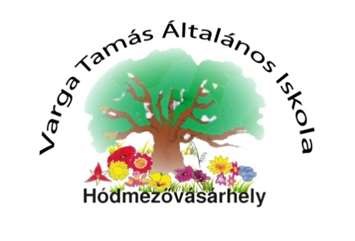 A Hódmezővásárhelyi Varga Tamás Általános Iskola Diákönkormányzatának  Szervezeti és Működési Szabályzata Készítette:  Bánfi Zoltán  	 	 	 Diákönkormányzatot patronáló pedagógus  	 	   Hódmezővásárhely, 2023. augusztus 31. A Hódmezővásárhelyi Varga Tamás Általános Iskola DiákönkormányzatánakSzervezeti és Működési Szabályzata A diákönkormányzat az iskola diákjainak érdekképviseleti szerve. Ennek fényében a diákság elképzeléseit, ötleteit, javaslatait közli a tantestület felé. A diákönkormányzat felépítése, tisztségviselők: A diákönkormányzatban minden osztályt 2 fő képvisel, akiket minden tanév elején a az osztályok demokratikus úton választanak. A képviselők javaslattételek után maguk közül választanak diákelnököt, helyettest és egyéb tisztségviselőket. A megbízatás egy tanévre szól. Az éves munkáról a patronáló pedagóguson keresztül a nevelőtestületnek kötelesek beszámolni. minden félévben. A diákönkormányzat munkáját a tanulók és a tantestület által felkért tanár segíti. A diákönkormányzat működése: A diákönkormányzat minden hónapban ülést tart. Rendkívüli esetekben bármikor összehívható. Az ülésekre meghívhatók az iskola diákjai, vezetői, tanárai. A diáktanács akkor határozatképes, ha a szavazati joggal rendelkezők többsége jelen van. Minden ülésről feljegyzés, illetve jegyzőkönyv készül, melybe az iskola bármely tanulója és nevelője betekinthet. A döntésekről, határozatokról az iskolarádió, a hirdetések és képviselők útján tájékozódnak a tanulók. A diákönkormányzat a bevételekből az iskola tanulóinak tanulását, kikapcsolódását, jutalmazását támogatja.  Versenyek nevezési díjának átvállalása Versenyek díjazása Platán héthez szükséges eszközök megvásárlása Taneszközök vásárlása (szótárak, enciklopédiák) Farsang támogatása (szervezésben, díjazottak jutalmazása) Jutalomkönyvek vásárlása Kirándulások támogatása Kapcsolatok: A diákönkormányzat kapcsolatot tart az intézményen belüli testületekkel és a városi diákszervezettel, mely az elnök feladata.  Jogkörök gyakorlása: A diákönkormányzat nevében az aláírási jogot a patronáló pedagógus gyakorolja. A diákönkormányzat a nevelőtestület véleményének kikérésével dönt saját működéséről, a diákönkormányzat működéséhez biztosított anyagi eszközök felhasználásáról, hatáskörei gyakorlásáról. A diákönkormányzatnak döntési jogköre van egy tanítás nélküli munkanap programjának meghatározásáról, melyet minden év szeptember 15-ig terjeszt a nevelőtestület elé, az iskolai diákönkormányzat tájékoztatási rendszerének létrehozásáról és működtetéséről. A diákönkormányzat SZMSZ-ét a választó tanulóközösség fogadja el, és a nevelőtestület hagyja jóvá. Az SZMSZ jóváhagyása csak akkor tagadható meg, ha az jogszabálysértő vagy ellentétes az iskola SZMSZ-ével, házirendjével. Az SZMSZ jóváhagyásáról a nevelőtestületnek a jóváhagyásra történő beterjesztést követő harminc napon belül nyilatkoznia kell. Az SZMSZ-t vagy annak módosítását jóváhagyottnak kell tekinteni, ha a nevelőtestület harminc napon belül nem nyilatkozik.  A diákönkormányzat véleményt nyilváníthat, javaslattal élhet a nevelési-oktatási intézmény működésével és a tanulókkal kapcsolatos valamennyi kérdésben. Az iskolai diákönkormányzat véleményét - az Nkt. 48. § (4) bekezdésben meghatározottakon túl a tanulók közösségét érintő kérdések meghozatalánál ki kell kérni az alábbi pontokban: a  tanulók helyzetét elemző, értékelő beszámolók elkészítéséhez, elfogadásához, a tanulói pályázatok, versenyek meghirdetéséhez, megszervezéséhez, az iskolai sportkör - a munkaterv részét képező - szakmai programjának megállapításához, az egyéb foglalkozás formáinak meghatározásához, a könyvtár, a sportlétesítmények működési rendjének kialakításához, az intézményi SZMSZ-ben meghatározott ügyekben, az iskolai étkeztetés keretében biztosított ételek minőségéről, az iskola házirendjében szabályozott módon  Azokban az ügyekben, amelyekben a diákönkormányzat véleményének kikérése kötelező, a diákönkormányzat képviselőjét a tárgyalásra meg kell hívni, és az előterjesztést, valamint a meghívót - ha jogszabály másképp nem rendelkezik - a tárgyalás határnapját legalább tizenöt nappal megelőzően meg kell küldeni a diákönkormányzat részére. A diákönkormányzat feladatainak ellátásához térítésmentesen használhatja az iskola, a helyiségeit, berendezéseit, ha ezzel nem akadályozza az iskola működését. A diákközgyűlés (iskolánkban diákparlament) összehívását az iskolai diákönkormányzat vezetője kezdeményezi, a tanév helyi rendjében meghatározottak szerint. A diákközgyűlés napirendi pontjait a közgyűlés megrendezése előtt tizenöt nappal nyilvánosságra kell hozni. A diákönkormányzatok jogosultak szövetséget létesíteni, továbbá ilyenhez csatlakozni. A szövetség az iskolában a diákönkormányzat jogait nem gyakorolhatja. Egyetértési jogot gyakorol a házirend, az iskolai SZMSZ elfogadásakor, illetve módosításakor, valamint a fegyelmezési és jutalmazási ügyekkel kapcsolatban A diákönkormányzat élhet a javaslattevő jogával az iskola működési rendjével, és a tanulókkal összefüggésben valamennyi kérdéssel kapcsolatban. A diákönkormányzat szervezési és működési szabályzatát a képviselőknek és a nevelőtestületnek egyöntetűen el kell fogadni. A diákönkormányzat Szervezeti és Működési Szabályzatát a nevelőtestület 2023. augusztus 31-én véleményezte.  	 	 	 	 	 	 	 	 	Botkáné Kovács Henriett  	 	 	 	 	 	 	 	           igazgató 